YÜKSEKÖĞRETİM KURUMLARI SINAVI (YKS) BİLGİLENDİRME BROŞÜRÜBirinci Oturum: Temel Yeterlilik Testi(TYT)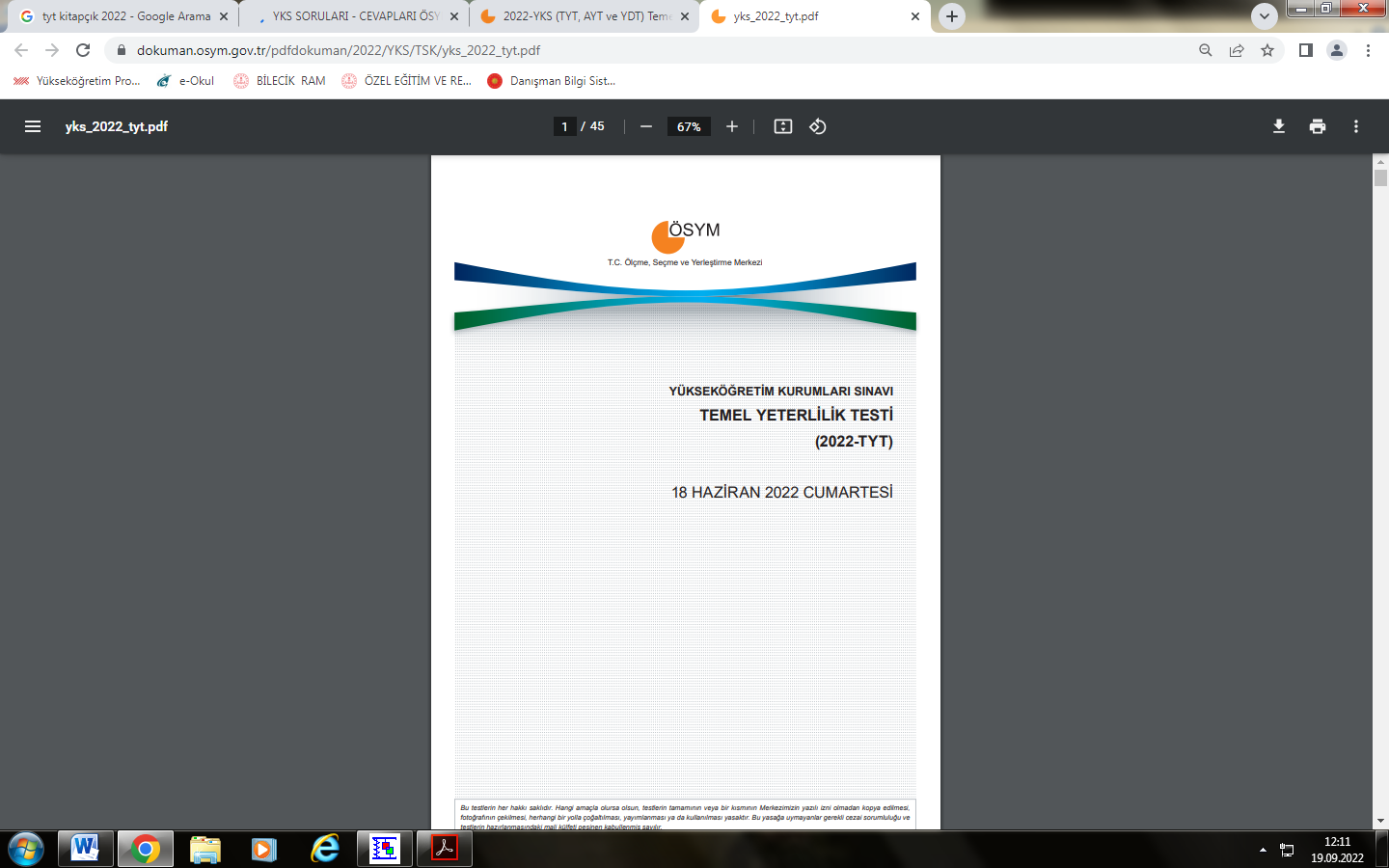 TYT Puan Türü Nedir ve Nerelerde Kullanılır?Üniversiteye giriş için yapılan Temel Yeterlilik Testi sonucu oluşan puandır. Tek puan türüdür.Ön lisans bölümlerini tercih ederken kullanılır.Açık öğretim ön lisans tercihlerinde kullanılır.Özel Yetenek Sınavına başvuru yaparken kullanılır. TYT Soru Tarzları Nasıl Olacak?TYT soruları ortak müfredattan, AYT soruları ise 11-12. Sınıf  kazanımları ağırlıkta gelecektir.Türkçe Testi: Türkçeyi doğru kullanma, okuduğunu anlama ve yorumlama, kelime hazinesi, temel cümle bilgisi ve imla kurallarını kullanma becerilerini ölçmeye yönelik sorularTemel Matematik Testi: Temel Matematik kavramlarını kullanma ve bu kavramları kullanarak işlem yapma, temel matematiksel ilişkilerden yararlanarak soyut işlemler yapma, temel matematik prensiplerini ve işlemlerini gündelik hayatta uygulama becerilerini ölçmeye yönelik sorularSosyal Bilimler Testi: Tarih, Coğrafya, Din Kültürü ve Ahlak Bilgisi, Felsefe alanlarındaki temel kavram ve ilkeleri kullanma becerilerini ölçmeye yönelik sorularFen Bilimleri Testi: Biyoloji, Fizik ve Kimya alanlarındaki temel kavram ve ilkeleri kullanma becerilerini ölçmeye yönelik sorularBaraj PuanlarıÜniversiteye giriş için baraj puan şartı kaldırılmıştır. Öğrencilerin tercih yapabilmeleri için TYT ve AYT’de puanlarının hesaplanması yeterli olacaktır.Puan hesaplanması için 0.5 net kuralı geçerli olacaktır. Bu kural hem TYT’de hem de AYT’de uygulanacaktır.Özel yetenek sınavıyla öğrenci alan yükseköğretim programlarına başvurabilmek için adayın TYT puanının hesaplanmış olması gerekmekte olup; taban puan şartı aranıp aranmamasına, aranacak ise en az kaç puan almış adayların başvurabileceklerine ilgili yükseköğretim kurumu karar verecek ve bunu basın-yayın organlarıyla adaylara duyuracaktır.Ortaöğretim Başarı Puanı(OBP)Ortaöğretimde alınan 100 üzerinden diploma notu, 5 ile çarpılarak Ortaöğretim Başarı Puanına (OBP) dönüştürülecektir.Her aday için hesaplanmış olan OBP; 0,12 katsayısı ile çarpılarak sınav puanlarına eklenecek ve böylece adayların yerleştirme puanları hesaplanacaktır.OBP = DİPLOMA NOTU x 5 EKLENECEK PUAN= OBP x 0,12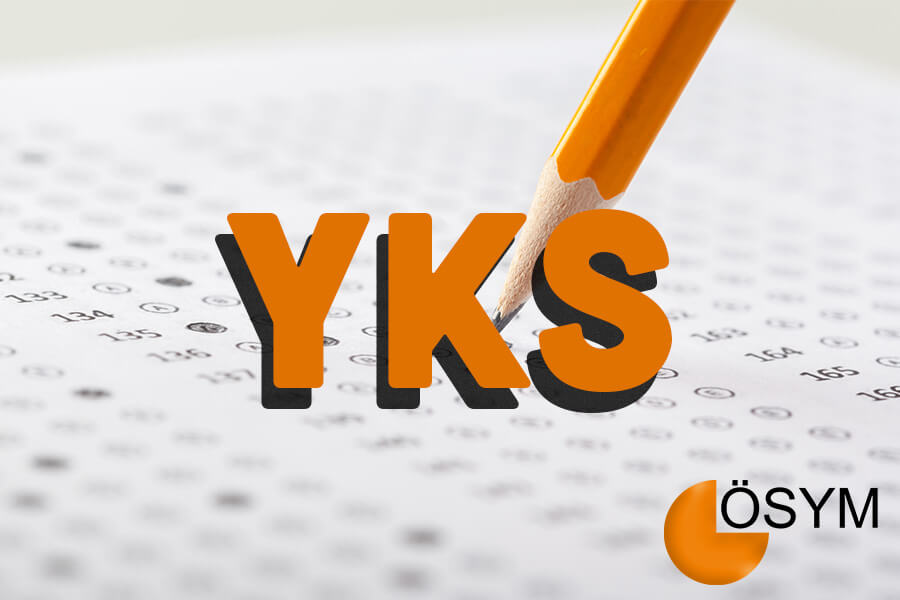 SÖĞÜT ANADOLU LİSESİREHBERLİK SERVİSİİkinci Oturum: Alan Yetenek Testi (AYT)*YDT 3. oturumdur.AYT Puan Türü Nedir ve Nerelerde Kullanılır?Alan yeterlilik testi sonucu oluşan puandır.Lisans programlarını tercih ederken kullanılır.Açık öğretim lisans programlarını tercih ederken kullanılır.Eşit ağırlık, sayısal, sözel ve dil olmak üzere 4’e ayrılır.AYT Puan Türleri İçin Çözülmesi Gereken TestlerSınav SüreleriSıralama BarajlarıYerleştirme Puanına Testlerin Yüzdelik EtkisiSözel, sayısal, eşit ağırlık ve dil puanları hesaplanırken TYT’nin etkisi %40 olacaktır. AYT’nin etkisi ise %60’tır.0,5 Net KuralıTYT puanının hesaplanabilmesi için adayların Temel Matematik Testi veya Türkçe Testinden en az 0,5 veya daha fazla ham puan almış olmaları gerekmektedir. Yalnızca bu koşulları sağlayan adaylar için TYT puanı hesaplanacaktır.AYT ve YDT’de ağırlıklı puanların hesaplanabilmesi için adayların ilgili testlerin en az birinden, en az 0,5 ham puan almış olmaları gerekmektedir.Ham Puan ve Ek PuanHam Puan: Yapılan netler ile elde edilen puandır. OBP ekli değildir.Ek Puan: Meslek lisesi mezunlarına verilen puandır. Meslek lisesi mezunları kendi alanlarını tercih ederken ek puan alırlar.    Adayların yerleştirme puanları, OBP’nin 0,12 ile çarpılması ve puanlarına eklenmesi suretiyle elde edilecektir. VELİLERE ÖNERİLERGence çalışabilmesi için uygun ortam hazırlanmalıdır. Burada ailenin yapması gereken gencin ders çalıştığı ortamı olanaklar dâhilinde ışıklandırmak, havalandırmak, anlık doğabilecek ihtiyaçlarına cevap verebilecek şekilde düzenlemek, masa-sandalye temin etmektir. Ders çalışan gencin odasına yakın odalarda TV ve müzik seti gibi elektronik eşyaların sesleri makul ve rahatsız edici olmayan bir düzeyde tutulmalıdır.Negatif motivasyondan uzak durun. Bazı ebeveynler çocuklarının motivasyonunu artırmak için “bu gidişle sen asla kazanamazsın”, “yata yata sınav kazanılmaz”, “bu kadar çalışmayla kazanamazsın”, “bu kafayla gidersen zor kazanırsın” gibi sözler söylerler. Bu sözler motivasyonu arttırmaz aksine öğrencinin kendine güvenini sarsarak motivasyonunu düşürür. Sınav kaygısı başlar.Çocuğunuzun değerini sınavdaki başarısıyla eş tutmak, sonuçlarla ilgili olarak korkutmak, tehdit etmek, “sen hele bir kazanama o zaman görüşürüz” gibi sözler sarf etmek, çocuğun motivasyonunu değil kaygısını artırır. Çocuk, ailesinin ve başkalarının gözünde kendinin değil sınavdaki başarısının önemli olduğunu düşünür, sınava gerçek dışı bir anlam yükler.“En az şu kadar net yapmalısın”, “başarılı  olmalısın”, “kendini dersine vermelisin”, “bu yıl mutlaka kazanmalısın” vb. türünden zorunluluk ifade eden cümleler öğrencinin kaygısının  artmasına neden olur. Bu tür zorunluluk ifade eden sözleri mümkün olduğunca az kullanmaya çalışın.Aile gence, başarılı olacağı inancını vermelidir. Başarılı olacağına inanmak gençte kuvvetli bir motivasyon oluşturur. Bu durumda anne-babanın yapması gereken davranış, ona güvendiğinizi hem sözlerinizle hem de davranışlarınızla, jest ve mimiklerinizle belli etmeye çalışmaktır. Başarılarından dolayı takdir etmek, övmek, sevgi göstermek çalışmayı hırslandıracaktır.Türkçe Testi40 SoruSosyal Bilimler Testi20 SoruTarih5Coğrafya5Felsefe5Din Kültürü ve Ahlak5Bilgisi (veya ilave Felsefesoruları)Temel Matematik Testi40 SoruFen Bilimleri Testi20 SoruFizik7Kimya7Biyoloji6Alan Yeterlilik TestleriTürk Dili ve Edebiyatı- Sosyal40 Soru(AYT)Bilimler-1 TestiTürk Dili ve Edebiyatı24Tarih-110Coğrafya-16Sosyal Bilimler-2 Testi40 SoruTarih-211Coğrafya-211Felsefe Grubu (Felsefe, Psikoloji,12Sosyoloji, Mantık)Din Kültürü ve Ahlak Bilgisi6(veya ilave Felsefe Grubu soruları)Matematik Testi40 SoruFen Bilimleri Testi40 SoruFizik14Kimya13Biyoloji13Yabancı Dil Testi(YDT)*Yabancı Dil Testi80 SoruTYT120 soru 165 dakikaAYT160 soru 180 dakikaDİL80 soru 120 dakikaTıpEn düşük 50 bininci (50.000)HukukEn düşük 100 bininci (100.000)MühendislikEn düşük 300 bininci (300.000)MimarlıkEn düşük 250 bininci (250.000)ÖğretmenlikEn düşük 300 bininci (300.000)EczacılıkEn düşük 100 bininci (100.000)Diş HekimliğiEn düşük 80 bininci (80.000)